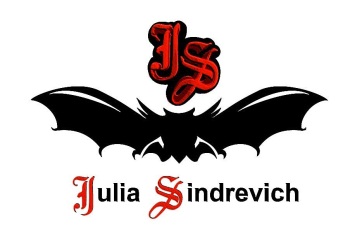 тел. (916) 544-44-44, e-mail: Juliasindrevich@yandex.ru    www.juliasindrevich.ru Прайс-лист BATMAN-BEGINNINGУсл.обозначения:Возможно изготовление на заказ (сроки зависят от модели). Имеется в наличии.Продано.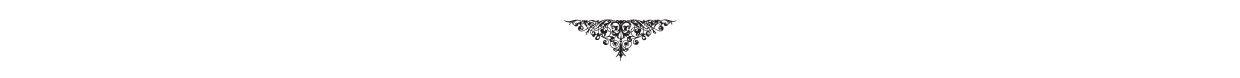 артикул Меркатоснаименование товарацена, рубBB_001Свитер, цвет  голубой с черным, ручная вязка, 40мериносовая шерсть, 60акрил, черная отделка – 100альпака by Bremont Elaine, Германия. 485 гр, k=2010700BB_003Жакет-трансформер «5 вариантов», цвет черно-голубой, ручная вязка, 40мериносовая шерсть, 60акрил. 940 гр, к=2120000BB_005Пальто, цвет голубой с темно-синим "шарфом", визуально удлиняющим силуэт, ручная вязка, 40мериносовая шерсть, 60акрил. 850 гр, k=2018000BB_007Пальто с лацканами, цвет  темно-синий, ручная вязка, 40мериносовая шерсть, 60акрил. 760 гр, k=2021600BB_009Платье с Юлами, короткое, цвет беж, шерстяной жаккардовый трикотажBB_013Жакет контрастный, цвет черно-бежевый, крупная ручная вязка, 62% альпака, 38% шерсть, by Bremont, Германия, 700 гр, k=20BB_014Юбка на подкладке, цвет беж, шерсть, шелк, метанит, вискозаBB_015Туника с разрезами и жабо «летучая мышь», цвет белый, 50% мериносовая шерсть, 50% акрил, 340 гр, k=15BB_016Юбка-трансформер «4 варианта», цвет черный, жаккард, вискоза,на рост от 170 см. 2,8 м шир.1,4м, k=5BB_017Платье приталенное «Летучая мышь» с мышкой-жабо «черное на черном», цвет черный, 40% мериносовая шерсть, 40% акрил, 20% метанит, 630 гр, k=15ВоротникВоротничок черно-белый полосатый, 100 хлопокBB_018Кардиган, цвет черный с белым «шарфом», 50% мериносовая шерсть, 50% акрил, 560 гр, k=15BB_019Кардиган, цвет св.изумруд с белым «шарфом», с карманами, 50% мериносовая шерсть, 50% акрил, 510 гр, к=15BB_046Платье-футляр «2 варианта» черно-белое, трикотаж, холодная вискозаBB_021Джемпер-трансформер, цвет св.изумруд с черным, 34шерсть австралийского мериноса, 34акрил, 15хлопок,17вискозаНежная шелковистая хлопково-вискозная изнанка соприкасается с телом, что вызывает приятные тактильные ощущения, а лицо с нитью из шерсти австралийского мериноса создает дополнительное тепло.9000BB_022Жакет-фрак, цвет изумруд, 80% беби альпака, 20% шелк тутового шелкопряда Garment by Bremont, Германия, 500 гр, k=15BB_024Пончо с пуговицами ЛМ с отделкой из ЮЛЫ, цвет св.изумруд с черными прожилками, 50% мериносовая шерсть, 50% акрил, 760 гр, k=20BB_026Платье-футляр с короткими рукавами реглан с ажурной мережкой, цвет махагон, 40% мериносовая шерсть, 40% акрил, 20% метанит, 600 гр, k=16BB_029Кардиган, цвет шампанское, 50мериносовая шерсть, 50акрил. 630 гр, к=1520000BB_031Кардиган с длинным «шарфом»,  цвет черный с шампанским, 25мериносовая шерсть, 20шерсть, 45акрил, 10метанит. 700 гр, k=1515000BB_032МЧП с капюшоном, цвет черный, вискозный шифонBB_033Кардиган с драпировками, цвет шампанское, 50% мериносовая шерсть, 50% акрил + пояс полосатый, шелковый шифон. 565 гр, k=16BB_034Платье-блузон ЛМ с длинным рукавом, с черной отделкой из ЮЛЫ, цвет шампанское с черными прожилками, 50% мериносовая шерсть, 50% акрил, отделка натуральный шелк, 640 гр, k=15, 8 шт ЮЛ по 700 рВЕЧЕРBB_035Кардиган на молнии приталенный «Летучая мышь», цвет черный, 40мериносовая шерсть, 40акрил, 20метанит. 640 гр, k=1622000BB_036Платье, цвет св.астра с черными ажурными прожилками, 50% мериносовая шерсть, 50% акрил, 330 гр, k=15BB_037Малое пончо, цвет черный с прожилками св.астра, 50мериносовая шерсть, 50акрил.400 гр, k=2016300BB_038Платье длинное с черными лямками, цвет астра, шелковый трикотаж.13860BB_039Платье детское, цвет св.астра с черным, 50% мериносовая шерсть, 50% акрил, 600 гр, k=20BB_040Джемпер-пончо с ассиметричным воротом, цвет св.астра с черными прожилками с черной отделкой из ЮЛЫ, 40% мериносовая шерсть, 40% акрил, 20% метанит, 600 гр, k=20BB_041Платье «Летучая мышь» с американской проймой, с черным воротом из ЮЛЫ, цвет черный с белыми ажурными прожилками, 40% мериносовая шерсть, 40% акрил, 20% метанит, ворот вискоза, 500 гр, k=20 + 0,16м шир.1,3м, 2,8 кв.дмBB_042Платье «Летучая мышь» с американской проймой, с черным воротом из ЮЛЫ, цвет белый с черными прожилками, 40% мериносовая шерсть, 40% акрил, 20% метанит, ворот  вискоза, 400 гр, k=20 + 0,2м шир.1,4м, 2,8 дмBB_043Малое пончо, цвет черный с прожилками белыми, 50% мериносовая шерсть, 50% акрил, 400 гр, k=20BB_044Платье длинное с белыми лямками, цвет белый, трикотаж, холодная вискоза, 1,6 м шир.1,4, k=10BB_045Мужской кардиган, цвет серый с темно-серым, ручная вязка, пряжа пр-во Германия, 40альпака, 60шерсть. 850 гр, к=2028000